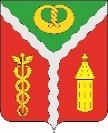 Совет народных депутатовгородского поселения город КалачКалачеевского муниципального районаВоронежской областиРЕШЕНИЕот «27» мая 2022 г.	№ 254г. КалачО внесении изменений в Правила благоустройства территории городского поселения город Калач Калачеевского муниципального района Воронежской области, утвержденные решением Совета народных депутатов городского поселения город Калач от 30.10.2017 № 293 (в ред. реш. от 25.12.2018 № 40, от 28.06.2021 № 186)В соответствии с Федеральным законом от 06.10.2003 № 131-ФЗ «Об общих принципах организации местного самоуправления в Российской Федерации», Законом Воронежской области от 05.07.2018 № 108-ОЗ «О порядке определения границ прилегающих территорий в Воронежской области», Уставом городского поселения город Калач, Совет народных депутатов городского поселения город Калач Совет народных депутатов городского поселения город Калач Калачеевского муниципального района Воронежской областиРЕШИЛ:1. Внести в Правила благоустройства территории городского поселения город Калач Калачеевского муниципального района Воронежской области, утвержденные решением Совета народных депутатов городского поселения город Калач № 293 от 30.10.2017 (в ред. реш. от 25.12.2018 № 40, от 28.06.2021 № 186) (далее – Правила), следующие изменения:1.1. В абзаце 19 статьи 13 Правил слова «15 сантиметров» заменить словами «10 сантиметров».1.2. Абзац 2 части 2 статьи 44 Правил изложить в новой редакции:«Организации и граждане обязаны производить очистку прилегающей территории от снега при достижении снежного покрова более 10 см, а также осуществлять посыпку противогололедными материалами.».1.3. В пункте 2 части 3 статьи 45 Правил после слов «очистку от снега» дополнить словами «при достижении снежного покрова более 10 см». 2. Опубликовать настоящее решение в Вестнике муниципальных правовых актов городского поселения город Калач Калачеевского муниципального района Воронежской области.3. Настоящее решение вступает в силу после его официального опубликования. 4. Контроль за исполнением настоящего решения оставляю за собой.Глава городскогопоселения город КалачА. А. Трощенко